Советот за радиодифузија на Република Македонија, врз основа на член 37 став 1 алинеја 5 од Законот за радиодифузната дејност (“Службен весник на Република Македонија“, бр.100/05, 19/07, 103/08, 152/08, 6/10, 145/10, 97/11, 13/12 и 72/13),  и член 120-а став 2 од Законот за електронските комуникации (“Службен весник на РМ“ број 13/2005, 14/2007, 55/2007, 98/2008, 83/10, 13/12, 59/12, 123/12, 23/13), а во согласност со член 19, став 2, алинеја 10 и член 20, став 1, алинеја 1 и 3 од Деловникот за работа на Советот (Пречистен текст), бр.01-4301/1 од 14.08.2012 година и Заклучокот бр.02-2259/4 од 17.05.2013 година, на 24-та седница одржана на ден 17.05.2013-та година донесе:   ПЛАН ЗА ИЗМЕНА И ДОПОЛНУВАЊЕ НА ПЛАНОТЗА НАМЕНА И РАСПРЕДЕЛБА НА ПРЕНОСНИ КАПАЦИТЕТИ НА ДИГИТАЛЕН ТЕРЕСТРИЈАЛЕН МУЛТИПЛЕКС бр.01-6569/1 од 26.12.2012 година
 (“Службен весник на РМ“ број 168/12)Член 1Во Планот за намена и распределба на преносни капацитети на дигитален терестријален мултиплекс  (“Службен весник на РМ“ број 168/12),  членот 11 се менува и гласи:	“Распоредот на телевизиските програмски сервиси на трговските радиодифузни друштва во електронскиот водич за програма (EPG) за MUX6 и MUX7 го определува Советот за радиодифузија, еднаш годишно, според опфатот и податоците за уделот во гледаноста. Први ќе бидат сервисите на државно ниво, потоа сервисите на регионално ниво, според официјалните податоци за гледаноста содржани во Анализата на пазарот на радиодифузната дејност од претходната година. Во 2013 година распоредот на сервисите на регионално ниво ќе биде по азбучен редослед.“Член 2Во Планот за намена и распределба на преносни капацитети на дигитален терестријален мултиплекс  (“Службен весник на РМ“ број 168/12),  членот 12 се менува и гласи:	“Во Република Македонија, според финалните акти на RRC-06 определени се: Осум (8) зони на распределба: D1 - Црн Врв, D2 - Страцин, D3 - Туртел, D4 - Боскија, D5 - Пелистер, D6 - Мали Влај, D7 - Стогово и D8 - Попова Шапка и Зоната на распределба D1- Црн Врв се состои од 2 (два) региони на емитување: Скопје и Велес, односно подрачје на регионално ниво Скопје и подрачје на регионално ниво Велес. Подрачјето на регионално ниво Скопје ги содржи Град Скопје и општините: Чучер Сандево, Арачиново, Илинден, Петровец, Зелениково, Студеничани и Сопиште. Подрачјето на регионално ниво Велес ги содржи општините: Велес, Чашка, Свети Николе, Лозово, Градско, Росоман, Неготино и  дел од општина Кавадарци.	Во Прилог 2 се дадени зоните на распределба.	Во Прилог 3 е дадена распределбата на мултиплекси во зоните на распределба.“Член 3Во Планот за намена и распределба на преносни капацитети на дигитален терестријален мултиплекс  (“Службен весник на РМ“ број 168/12),  членот 13 се менува и гласи: “Програмските сервиси на трговските радиодифузни друштва кои емитуваат програма со државен опфат, ќе бидат емитувани  во сите зони на распределба.Програмските сервиси на трговските радиодифузни друштва кои емитуваат програма со регионален опфат се емитуваат во регионот на емитување за кој имаат добиено дозвола за вршење на радиодифузна дејност.“Член 4Во Планот за намена и распределба на преносни капацитети на дигитален терестријален мултиплекс  (Службен весник на РМ“ број 168/12), Прилогот 2 се менува како што следува: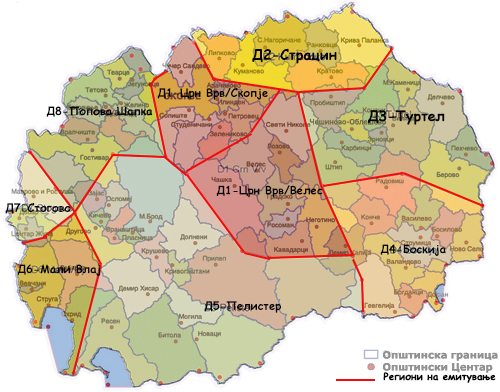 Член 5 Во Планот за намена и распределба на преносни капацитети на дигитален терестријален мултиплекс  (“Службен весник на РМ“ број 168/12), Прилогот 3 се менува како што следува:“Прилог 3.   РАСПРЕДЕЛБАТА НА МУЛТИПЛЕКСИ ВО ЗОНИТЕ НА РАСПРЕДЕЛБАЧлен 6Сите останати одредби во Планот за намена и распределба на преносни капацитети на дигитален терестријален мултиплекс бр.01-6569/1 до 26.12.2012 година  (Службен весник на РМ“ број 168/12), остануваат неизменети.Член 7Овој План за измена и дополнување на Планот за намена и распределба на преносни капацитети на дигитален терестријален мултиплекс,  влегува во сила со денот на објавувањето во “Службен весник на Република Македонија“. Бр. 01-2268/1	Совет за радиодифузија на РМ18.05.2013 година	Претседател,С к о п ј е				        д-р Зоран Трајчевски с.р.Диги Плус Мултимедија ДООЕЛ СкопјеДиги Плус Мултимедија ДООЕЛ СкопјеДиги Плус Мултимедија ДООЕЛ СкопјеЈП Македонска радиодифузијаЈП Македонска радиодифузијаОНЕ Телекомуникациски услуги ДОО СкопјеОНЕ Телекомуникациски услуги ДОО СкопјеОзнакаИме на зона (регион)MUX 1MUX 2MUX 3MUX 4MUX 5MUX 6MUX 7D1Црн Врв/ Скопје26283023523345D1Црн Врв/ Велес26283023524047D2Страцин21414637425056D3Туртел22324324393844D4Боскија21374934415054D5Пелистер25293322373842D6Мали Влај32394126364450D7Стогово51575928432131D8Попова Шапка24343827364150